EQUAL OPPORTUNITIES POLICYSTATEMENT OF INTENTThe Members and Staff of Rapid Security Services condemn all forms of discrimination. Rapid Security Services will endeavour to oppose discrimination in all its forms and within the specification of Rapid Security Services activities. We are committed to implementing principles, which ensure that no person is treated less favourably than any other person because of their sex, race, class, colour, nationality, ethnic origin, marital status, sexuality, age, trade union membership or activity, religion belief, or physical or mental disability. We will also promote these aims within the communities in which we operate and with organisations and individuals with whom we come into contact.Rapid Security Services is committed to a programme of action to make this policy fully effective.EQUAL OPPORTUNITIES POLICY STATEMENTRapid Security Service swishes it to be known that it is an equal opportunities employer. This means that:In the provision of Security Services and employment of staff to provide these services, Rapid Security Services will seek to ensure equality of opportunity and treatment for all persons.No person or group of persons applying for services, or for a job, or for contracts with Rapid Security Services will be treated less favourably than any other person or groups of persons because of their sex, race, class, colour, nationality, ethnic origin, marital status, sexuality, age, trade union membership or activity, religious belief, or physical or mental disability.In carrying out its equal opportunities policy Rapid Security Services will actively assist disadvantaged groups to benefit from its services.It will seek to identify the needs of disadvantaged groupsTo help it fulfil its commitment to equal opportunity, Rapid Security Services will collect and monitor records of the sex and ethnic/racial origin of all those applying to it for services and all those seeking employment with Rapid Security ServicesSign                                                                              Date   29/11/2019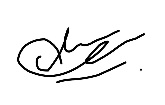 